                                                                                                                              Приложение №2ДО  ОБЩИНА ИВАНОВООБЛ. РУСЕ        ТЕХНИЧЕСКО ПРЕДЛОЖЕНИЕза изпълнение на обществена поръчка с предмет:„Извършване на строително-монтажни работи за обект: „Ремонт на улична мрежа в селата Иваново, Щръклево, Тръстеник, Сваленик, Божичен, Нисово, Табачка и Церовец – втори етап“ОТНаименование на участника ………………………ЕИК …………………………………………………Представлявано от …………………………………Седалище и адрес на управление: ……………Телефон: …………………………………………….Факс: ………………………………………………E-mail: …………………………………………….           УВАЖАЕМИ ДАМИ И ГОСПОДА,Във връзка с получена от Ваша страна покана за представяне на допълнение на оферта за сключване на договор с предмет: „Извършване на строително-монтажни работи за обект: „Ремонт на улична мрежа в селата Иваново, Щръклево, Тръстеник, Сваленик, Божичен, Нисово, Табачка и Церовец – втори етап“, предлагаме изпълнение на обществената поръчка в съответствие със сключеното Рамково споразумение № Д-14/10.01.2019 г., техническата спецификация, изготвения технически проект и изискванията на Възложителя.Запознахме се с техническата спецификация, с изискванията за изпълнението на обществената поръчка, заявяваме, че сме съгласни с поставените от вас условия и ги приемаме без възражения. Гарантираме, че сме в състояние да изпълним качествено обекта на поръчката при спазване условията на Възложителя. Декларираме, че ще изпълним поръчката добросъвестно, професионално, качествено и в срок и в съответствие с действащите нормативни актове.С настоящото представяме нашето конкретно предложение за изпълнение на обществената поръчка, както следва:           Предлагаме следните срокове за изпълнение на поръчката:  1. Срок за изпълнение на строително-монтажни работи ................................ (................) календарни дни, считано от датата на съставяне и подписване на Протокол за откриване на строителна площадка и определяне на строителна линия и ниво (Приложение № 2а към чл. 7, ал. 3, т. 2 от Наредба № 3/31.07.2003 г. за съставяне на актове и протоколи по време на строителството).2. Предлагаме следните гаранционни срокове за изпълнените строителни и монтажни работи на обекта:………………години (словом…………………..).Указание: Гаранционният срок за СМР следва да е в съответствие с Наредба № 2 от 31 юли 2003 г. за въвеждане в експлоатация на строежите в Република България и минимални гаранционни срокове за изпълнени СМР, съоръжения и строителни обекти). 3. Дейностите ще бъдат изпълнени в съответствие с техническата спецификация,  техническия проект и количествена сметка за обекта.4. Заявяваме, че ще изпълним поръчката в съответствие с всички нормативни изисквания за този вид дейност, както и в съответствие с изискванията на възложителя, посочени в техническата спецификация.5. Изпълнението ще бъде съобразено с Наредба № 2 от 22.03.2004 г. за минималните изисквания за здравословни и безопасни условия на труд при извършване на строителни и монтажни работи.6. Ще осигурим за изпълнението на поръчката необходимата техника и техническо оборудване.7. Съгласни сме да поддържаме валидна застраховката „професионална отговорност в строителството”  през периода на изпълнение на поръчката. 8.  Вложените материали и изделия при изпълнение на строителните и монтажни работи ще отговарят на техническите изисквания към строителните продукти съгласно Наредба РД-02-20-1 от 05.02.2015 г. за условията и реда за влагане на строителни продукти в строежите на Република България. Съответствието се установява по реда на същата Наредба.9. Декларираме, че сме съгласни със съдържанието на проекта на договор и приемаме клаузите в него.10. Декларираме, че при изготвяне на офертата са спазени задълженията, свързани с данъци и осигуровки, опазване на околната среда, закрила на заетостта и условията на труд, които са в сила в страната и са приложими към строителството и предоставяните услуги.  11. Задължаваме се да осигурим за целия период на договора техническия и ръководния персонал с професионална компетентност, които ще бъдат ангажирани с изпълнението на строителството по настоящата покана.12. Срокът за валидност на настоящата оферта за обществена поръчка, е ……… (…………) календарни дни, считано от крайния срок за получаване на офертата в поканата на възложителя. 13. Декларирам, че ИМА/НЯМА (невярното се зачертава) настъпила съществена промяна в обстоятелствата относно липса на основания за отстраняване и изпълнение на критериите за подбор, посочени в ЕЕДОП, представени в процедурата за сключване на рамковото споразумение и договорите към него. При настъпила съществена промяна в посочените обстоятелства ще приложим към офертата нов/нови ЕЕДОП, подписани от лицата по чл. 40 или чл. 41 от ППЗОП, както и съответните доказателства за тях преди сключване на договора.14. В случай, че бъдем определени за изпълнител, ще представим всички документи преди подписване на договора и гаранция за изпълнение на договора.Ние сме съгласни да представим гаранция за изпълнение на договора в размер на 3 % /три процента/ от стойността на договора.	Техническото предложение следва да е съобразено с насоките, дадени в техническата спецификация. Към настоящото Техническо предложение прилагаме план за организацията на работа, подробен линеен график и график на работната ръка за изпълнение на дейностите, които са неразделна част от същото.                                                                                                                              Приложение № 3ДО  ОБЩИНА ИВАНОВООБЛАСТ РУСЕ        ЦЕНОВО ПРЕДЛОЖЕНИЕза изпълнение на обществена поръчка с предмет: „Извършване на строително-монтажни работи за обект: „Ремонт на улична мрежа в селата Иваново, Щръклево, Тръстеник, Сваленик, Божичен, Нисово, Табачка и Церовец – втори етап“ОТНаименование на участника: ………………..…ЕИК: ……………………………………..………Представлявано от ………………………………Седалище и адрес на управление: ………………Телефон: ……………………………………….…Факс: ………………………………………………E-mail: …………………………………………….УВАЖАЕМИ ДАМИ И ГОСПОДА,След проучване и запознаване с получената от Вас покана за представяне на допълнение на оферта за сключване на договор към Рамково споразумение № Д-14/10.01.2019 г. и приложенията към нея, предлагаме следната цена за изпълнение на договор за обществена поръчка с предмет: „Извършване на строително-монтажни работи за обект: „Ремонт на улична мрежа в селата Иваново, Щръклево, Тръстеник, Сваленик, Божичен, Нисово, Табачка и Церовец – втори етап“.Предлаганата от нас обща цена за изпълнение на поръчката с предмет: „Извършване на строително-монтажни работи за обект: „Ремонт на улична мрежа в селата Иваново, Щръклево, Тръстеник, Сваленик, Божичен, Нисово, Табачка и Церовец – втори етап“ е в размер на ……………………… лв. (словом: ...................................................) лева без ДДС или   ……………………………… лв. с  включено ДДС.При формиране на единичните цени за отделните видове работи  в количествено-стойностната сметка сме използвали следните ценови показатели:           1/ средна часова ставка за труд за работник – ........................... лева/час;2/ допълнителни разходи върху разходите за труд .....................;3/ допълнителни разходи за механизация: ..........................%; 4/ доставно-складови разходи върху разходите за материали: .....................%;5/ печалба върху всички разходи за изпълнение на работата: ...................%;6/ други по преценка на участника ……………	              II. Посочената цена включва всички разходи по изпълнение на предмета на поръчката. При така предложените от нас условия, в нашата финансова оферта сме включили всички разходи, свързани с качественото изпълнение на поръчката в описания вид и обхват.	III. Плащането на цената за изпълнение на договора се извършва при условията на договора за възлагане на обществената поръчка.	IV. Предложените единични цени следва да съответстват на офертата за участие в процедурата за сключване на рамково споразумение. При необходимост от представяне на нова единична цена, същата следва да е съставена на база Уедрени сметни норми (УСН) и Справочник на цените в строителството.	V. Посочената цена не подлежи на промяна през целия срок на действие на договора за изпълнение на поръчката. Неразделна част от нашата оферта са:1. Количествено-стойностна сметка (Приложение 3.1); 2. Подробни анализи на единичните цени .............бр.Приложение № 5Д Е К Л А Р А Ц И Я за обстоятелствата по чл. 54, ал. 1, т. 4, 5 и 7 и чл. 55, ал. 1, т. 4 от ЗОПДолуподписаният  ………………………… с ЕГН ………………....…,  в качеството ми на управител на  ……………….. с ЕИК ………………………………, със седалище и адрес на управление: ……………………………………………………….. - участник в процедура за възлагане на обществена поръчка с предмет: „Извършване на строително-монтажни работи за обект: „Ремонт на улична мрежа в селата Иваново, Щръклево, Тръстеник, Сваленик, Божичен, Нисово, Табачка и Церовец – втори етап“ДЕКЛАРИРАМ, ЧЕ:1. Не е налице неравнопоставеност;2. Участникът, който представлявам, не е представил документ с невярно съдържание, с който се доказва декларираната липса на основания за отстраняване или декларираното изпълнение на критериите за подбор;3. Участникът, който представлявам, е предоставил  изискващата се информация, свързана с удостоверяване липсата на основания за отстраняване или изпълнението на критериите за подбор;4. Не е налице конфликт на интереси;5. Участникът, който представлявам, не е виновен за неизпълнение на договор за обществена поръчка или на договор за концесия за строителство или за услуга, довело до развалянето или предсрочното му прекратяване, изплащане на обезщетения или други подобни санкции, с изключение на случаите, когато неизпълнението засяга по-малко от 50 на сто от стойността или обема на договора.Декларирам, че посочената информация е вярна и съм наясно с последствията при представяне на неверни данни.Дата: ……………..						Декларатор: ………………….Проект на договор                                                                                           Приложение № 4                                                                                                                                	                     7088  с. Иваново, Област Русе, ул. “Олимпийска” 75              тел: 08116/22-53, факс:08116/ 28-70, e-mail: obshtina@ivanovo.bg ДОГОВОР  ЗА  СТРОИТЕЛСТВО………………/………………2021 г.Днес, ..........................2021 г., в Република България, област Русе, община Иваново, с. Иваново, между страните:1. Община Иваново с ЕИК 000530536, със седалище и адрес на управление:  с. Иваново, община Иваново, област Русе, ул. „Олимпийска“ № 75, представлявана от Кмета на Община Иваново – Георги Миланов, наричана по-надолу за краткост на договора „ВЪЗЛОЖИТЕЛ“и2. ДЗЗД „ПРИСТА-ТР“ с БУЛСТАТ 177202962, със седалище и адрес на управление: гр. Русе,  ул. „Олимпи Панов “ № 14, вх. Б, ет. 4, представлявано от Петко Йорданов Николов, наричано по-надолу за краткост на договора „ИЗПЪЛНИТЕЛ“,на основание чл. 112, ал. 1 и 4 ЗОП и Решение Р-24/18.12.2018 г. на Възложителя по проведена открита процедура за възлагане на обществена поръчка с предмет: „Сключване на рамково споразумение за извършване на строителство, основен ремонт, реконструкция, рехабилитация и текущ ремонт на общинска пътна и улична мрежа, пътни съоръжения и елементи на техническата инфраструктура за нуждите на Община Иваново” и Решение ………………/…………..2021 г. на Възложителя за избор на изпълнител на обществена поръчка с предмет: „Извършване на строително-монтажни работи за обект: „Ремонт на улична мрежа в селата Иваново, Щръклево, Тръстеник, Сваленик, Божичен, Нисово, Табачка и Церовец – втори етап“, се сключи настоящият договор, с който страните по него се споразумяха за следното:I. ПРЕДМЕТ НА ДОГОВОРА Чл. 1. (1) Възложителят възлага, а Изпълнителят се задължава да извърши: „Извършване на строително-монтажни работи за обект: „Ремонт на улична мрежа в селата Иваново, Щръклево, Тръстеник, Сваленик, Божичен, Нисово, Табачка и Церовец – втори етап“, в съответствие с действащите нормативни актове и подадената оферта от Изпълнителя по проведената процедура за възлагане на обществена поръчка, която е неразделна част от договора. (2) Изпълнителят се задължава да изпълни възложените дейности съгласно техническата спецификация, Разрешение за строеж, Техническия проект и количествено-стойностна сметка за обекта. (3) При изпълнение на строително-монтажните работи (СМР), Изпълнителят е длъжен да спазва изискванията на Закона за устройството на територията, Наредба № 3 от 31.07.2003 г. за съставяне на актове и протоколи по време на строителството, Наредба № 2 от 2004 г. за минималните изисквания за здравословни и безопасни условия на труд при извършване на строителни и монтажни работи, както и всички други действащи нормативни актове в Република България, приложими към дейностите, предмет на този договор.ІІ. СРОК  НА ИЗПЪЛНЕНИЕ Чл.2. (1) Изпълнителят ще изпълни строително-монтажните работи на обекта, в срок от ………… (……………) календарни дни, считано от датата на съставяне и подписване на Протокол за откриване на строителна площадка и определяне на строителна линия и ниво (Образец 2а към чл. 7, ал. 3, т. 2 от Наредба № 3/31.07.2003 г. за съставяне на актове и протоколи по време на строителството) и приключва със съставянето на Констативен акт за установяване годността за приемане на строежа (образец № 15).ИЗПЪЛНИТЕЛЯТ се задължава да открие строителната площадка в 10-дневен срок, след получаване на уведомление от ВЪЗЛОЖИТЕЛЯ. (2) Конкретните срокове за изпълнение на обекта, както и на отделните видове дейности се определят в линейния график на Изпълнителя към офертата, неразделна част от договора.(3) Срокът за изпълнение на договора не тече, когато е невъзможно да се изпълняват СМР поради лоши метеорологични условия. Това обстоятелство се установява с протокол, подписан от оправомощени  представители на двете страни.(4) Възложителят има право да спира изпълнението на договора при възникване на обстоятелства, които не са могли да бъдат предвидени към момента на сключването му. (5) При спиране на строителството по нареждане на Възложителя или на КОНСУЛТАНТА по чл. 166 от ЗУТ, или от страна на друг общински или държавен орган, имащ отношение към строителните дейности свързани с предмета на настоящия договор, по обективни причини, за които ИЗПЪЛНИТЕЛЯТ няма вина, срокът за изпълнение се удължава съответно с периода на спирането. Спирането на строителството се удостоверява с подписване на Акт образец 10, за установяване състоянието на строежа при спиране на строителството. Продължаването на строителството се удостоверява с подписване на Акт образец 11 за установяване състоянието на строежа и строително-монтажните работи при продължаване на строителството. ІII. ЦЕНА И УСЛОВИЯ НА ПЛАЩАНЕЧл.3. (1) Общата стойност на договора е в размер на ..................... лв. (словом:………………) без ДДС или ………………….лв. (словом:……..) с ДДС, съгласно Ценовата оферта на ИЗПЪЛНИТЕЛЯ, неразделна част от настоящия договор и не подлежи на промяна за срока на изпълнение. При формиране на единичните цени за отделните видове строително-монтажни работи  в количествено-стойностната сметка са използвани следните ценови показатели:           1/ средна часова ставка за труд за работник – ........................... лева/час;2/ допълнителни разходи върху разходите за труд .....................%;3/ допълнителни разходи за механизация: ..........................%; 4/ доставно-складови разходи върху разходите за материали: .....................%;5/ печалба върху всички разходи за изпълнение на работата: ...................%; (2) ИЗПЪЛНИТЕЛЯТ потвърждава, че Цената за изпълнение на Договора е единственото възнаграждение за изпълнение на Дейностите. Цената за изпълнение на възложените работи включва всички разходи на ИЗПЪЛНИТЕЛЯ, необходими за цялостното изпълнение на предмета на договора, включително цената на вложените материали, оборудване, разходи за труд и доставки, механизация, енергия, складиране, подготовка на строителството, извънреден труд, осигуряване на нормативно определените безопасни условия на труд на строителната площадка по време на извършване на строителните работи, освобождаването на площадката от строителни отпадъци, необходимите за строителството помощни видове СМР и материали /товаренето, разтоварването (ръчно и/или механизирано)/, както пренасяне на материали, строителни отпадъци и други подобни, извозване на строителните отпадъци на посочените от ВЪЗЛОЖИТЕЛЯ места, провеждане на проби и изпитвания и всички други присъщи разходи, не упоменати по-горе, включително печалба за ИЗПЪЛНИТЕЛЯ. (3) Плащането по договора ще се извършва по следния начин:1. Авансово плащане, в размер на …….……. лв.  (........…) без ДДС или ………………лв. (…………..) с включен ДДС, представляващо 30 % от стойността по чл. 3, ал. 1 от настоящия договор за строително-монтажните работи, в срок до 20 (двадесет) календарни дни, след подписване на Протокол за откриване на строителна площадка и определяне на строителна линия и ниво на строежа (образец 2а) и представяне на надлежна фактура за стойността на аванса от страна на Изпълнителя.2. Окончателното разплащане в размер на останалата част за действително извършените строително-монтажни работи в срок до 30 (тридесет) календарни дни,  след окончателно приемане на обекта след представяне на подписан Констативен акт за установяване годността за приемане на строежа (образец 15) съгласно Наредба № 3/31.07.2003 г. за съставяне на актове и протоколи по време на строителството, приемо-предавателен протокол за действително извършените видове ремонтни работи и представяне на фактура по посочена от ИЗПЪЛНИТЕЛЯ банкова сметка.3. За действително извършени и подлежащи на разплащане се считат само тези видове работи, които са отразени в акт за извършени СМР.  (4) Разплащането при изпълнение на договора се осъществява до размера на  осигурените средства. Общата цена включва всички разходи, необходими за изпълнението на договора и не подлежи на увеличение.  Плащанията по настоящия договор ще се извършват в български лева, по посочена от Изпълнителя банкова сметка, както следва:Банка: …………………..…………..IBAN: ………………………………BIC: ………………………………...(5) ВЪЗЛОЖИТЕЛЯТ не заплаща суми за непълно и/или некачествено извършени от ИЗПЪЛНИТЕЛЯ работи преди отстраняване на всички недостатъци, установени с двустранен писмен протокол. Отстраняването на недостатъците е за сметка на ИЗПЪЛНИТЕЛЯ.(6) За завършени и подлежащи на разплащане ще се считат само тези видове дейности и работи, които са приети и са отразени в съответния протокол. Всички плащания за СМР ще се правят срещу актуване и съответното протоколиране (включително одобряването на протокола от страна на Възложителя) на действително извършени строителни работи.(7) Непредвидени строителни-монтажни работи, възникнали по време на изпълнението, за които Възложителят предварително е бил уведомен писмено и е дал съгласие за извършването им, ще се разплащат само след одобрението им от Възложителя до размера на договора. Приемането им става с двустранно подписан приемо-предавателен протокол от представители на страните по настоящия договор за действително извършените СМР.ІV. ПРАВА, ЗАДЪЛЖЕНИЯ И ОТГОВОРНОСТИ НА СТРАНИТЕ Чл.4. (1) ВЪЗЛОЖИТЕЛЯТ се задължава:1. Да осигури необходимите средства за финансиране на обекта, съгласно указания в договора начин на плащане.2. Да осигури периодичен инвеститорски контрол и строителен надзор при извършване на СМР по договора.3. Да предаде на ИЗПЪЛНИТЕЛЯ строителната площадка с протокол, като го уведоми писмено за готовността за съставяне на Протокол обр. 2а за обекта.4. Да представи на ИЗПЪЛНИТЕЛЯ екземпляр от техническия проект за обекта и го уведоми за лицата, които ще извършват строителен надзор и инвеститорски контрол от страна на ВЪЗЛОЖИТЕЛЯ.5. Да участва със свой представител при приемане на обекта.6. По време на целия строителен процес от откриване на строителната площадка до предаване на обекта да осъществява постоянен контрол върху изпълнението на СМР. 7. Да прави проверка на мястото на изпълнение на съответната дейност, за което следва да бъде подписан двустранен констативен протокол, удостоверяващ съответствието между заложени, актувани и реално изпълнени СМР. 8. Да уведомява ИЗПЪЛНИТЕЛЯ писмено в 5 (пет) дневен срок след установяване на появили се в гаранционния срок дефекти.9. Да осигури на ИЗПЪЛНИТЕЛЯ съдействието и информацията, необходими му за качественото изпълнение на предмета на договора.10. Да информира ИЗПЪЛНИТЕЛЯ за всички пречки, възникващи в хода на изпълнението на договора.11. Да заплати на ИЗПЪЛНИТЕЛЯ стойността на извършената работа, по реда и при условията на настоящия договор.(2) ВЪЗЛОЖИТЕЛЯТ има право:1. Във всеки момент от изпълнението на настоящия договор да осъществява контрол върху качеството и количеството на изпълнените дейности, строително-монтажните работи, влаганите материали, спазване правилата за безопасна работа, както и срока за цялостно изпълнение на обекта и да изисква информация за хода на изпълнението предмета на договора, като има право да дава задължителни предписания на ИЗПЪЛНИТЕЛЯ, доколкото не пречат на неговата оперативна самостоятелност, не излизат извън рамките на поръчката, очертани с този договор, и не са в нарушение на относимите към материята нормативи.2. Да иска от ИЗПЪЛНИТЕЛЯ да изпълни възложените работи в срок, без отклонение от договореното и без недостатъци.3. Да прави възражения по изпълнението на работите по предмета на договора в случай на неточно изпълнение и при констатиране на некачествено изпълнени работи, да изисква същите да бъдат отстранени или поправени за сметка на ИЗПЪЛНИТЕЛЯ.4. Да откаже приемане и заплащане на част или на цялото възнаграждение, в случай че ИЗПЪЛНИТЕЛЯТ се е отклонил от работата му и/или тя е с недостатъци.5. Да проверява изпълнението на договора по всяко време, включително чрез проверки на място и да дава указания и предписва мерки, както и да следи за тяхното изпълнение.6. Да изисква и получава от ИЗПЪЛНИТЕЛЯ всякаква информация, свързана с изпълнението на настоящия договор.7. Да освободи или да задържи гаранцията за изпълнение при условията на настоящия договор.8. Да определи лице за контакти по договора и по своя преценка да го заменя.9. При констатиране на недостатъци, които не е открил по време на изпълнение на възложените дейности и е констатирал в течение на оферираните от ИЗПЪЛНИТЕЛЯ гаранционни срокове, да поиска от него да ги поправи, без да дължи на същия заплащане за това.10. Да откаже заплащане на част или на цялото възнаграждение, в случай, че установи неизпълнение на задължението на ИЗПЪЛНИТЕЛЯ за сключване и поддържане на застраховката по чл. 171, ал. 1 от ЗУТ и застраховката „трудова злополука“, до отстраняване на нарушението.11. ВЪЗЛОЖИТЕЛЯТ не носи отговорност за действия или бездействия на ИЗПЪЛНИТЕЛЯ, в резултат на които възникнат:12.1. Смърт или злополука, на което и да било физическо лице на обекта.12.2. Загуба или нанесена вреда, на каквото и да било имущество вследствие изпълнение предмета на договора през времетраене на  строителството.(3)  ИЗПЪЛНИТЕЛЯТ се задължава да изпълни строително-монтажните работи за обекта:1. в съответствие с техническата спецификация към обществената поръка, одобрения технически проект, съгласно разпоредбите на ЗУТ и подзаконовите му нормативни актове, имащи отношение към  предмета на договора;2. при спазване на действащите нормативни актове, които са в сила за Република България, действащите стандарти и др. относими към настоящия договор актове, вкл. нормативните изисквания по безопасност и хигиена на труда, пожарна безопасност и др.; 3. при спазване пълния технологичен ред при извършване на отделните видове работи;4. в договорения срок, като организира и координира цялостния процес на строителството, съгласно одобрения проект и в съответствие с:Офертата с приложенията към нея.Действащата нормативна уредба в Република България.Условията и изискванията на проведената процедура за възлагане на обществена поръчка.Общите условия за извършване на СМР.Заповедите и методическите указания на проектанта и инвеститорския контрол, отразени в заповедната книга.5. като спазва изискванията на строителните, техническите и технологични правила, нормативи и стандарти за съответните дейности и съобразно заложеното в техническото предложение за изпълнение на поръчката към офертата му, както и в съответствие с одобрения и съгласуван инвестиционен проект; при изпълнението на СМР;6. като осигури изпълнението на поръчката посредством предложените в офертата му експерти. Страните изрично се съгласяват, че в случай на обективна невъзможност на експерт да изпълнява задълженията си по настоящия договор, Изпълнителят е длъжен писмено да уведоми Възложителя, като удостовери по надлежен начин настъпването на обективна невъзможност, като съответно поиска замяна на експерт с експерт, който притежава същата професионална квалификация и чиито професионална квалификация и специфичен професионален опит съответстват на този на заменения експерт и на поставените изисквания в настоящата обществена поръчка, и да представи доказателства за това. Възложителят има право мотивирано да откаже замяната или да поиска  друг заменящ експерт;7. като доставя и влага в строежа висококачествени материали и строителни изделия, отговарящи на БДС или еквивалент. Същите трябва да отговарят на техническите изисквания и на количествата, определени с договора, приложенията към него, инвестиционните проекти, както и на изискванията по приложимите стандарти. Доставяните материали трябва да са придружени със съответните сертификати за качество и произход, декларации за съответствие от производителя/от представителя му и други документи, съгласно изискванията на Закона за техническите изисквания към продуктите и другите подзаконови нормативни актове, относно тези видове документи;8. като услугите, материалите за строителството и останалите артикули, необходими за изпълнение предмета на поръчката, ще се доставят от ИЗПЪЛНИТЕЛЯ и за негова сметка;9. като обезпечи необходимите му за работата машини и съоръжения;10. като предостави на строителния надзор и инвеститорския контрол възможност за извършване на контрол по изпълнение на работите на обекта;11. като участва в съставянето на всички актове и протоколи съгласно Наредба №3/31.07.2003 г. на МРРБ;12. като извършва за своя сметка всички работи по отстраняването на виновно допуснати грешки, недостатъци и други констатирани от строителния надзор, инвеститорския контрол и други държавни органи;13. като уведомява писмено ВЪЗЛОЖИТЕЛЯ за готовността да се състави  Констативен акт за установяване годността за приемане на строежа (Образец № 15);14. като предаде на ВЪЗЛОЖИТЕЛЯ пълен комплект документи за обекта при приемането му от съответните органи;15. като охранява обекта за своя сметка до предаването му на ВЪЗЛОЖИТЕЛЯ;16. при осигуряване безопасността на движението, съгласно Наредба №3/16.08.2010 г. за временната организация и безопасността на движението при извършване на строителни и монтажни работи по пътищата и улиците;17. при спазване на изискванията на Закона за здравословни и безопасни условия на труда и на Наредба № 2 от 22.03.2004 г. за минималните изисквания за здравословни и безопасни условия на труд при извършване на строителни и монтажни работи;18. като поддържа валидни застраховка „Професионална отговорност на строителя“  за срока на договора по чл. 171 от ЗУТ и застраховка по Наредбата за задължително застраховане на работниците и служителите за риска „трудова злополука”;19. като носи пълна отговорност за работата и действията на своите работници;20. като некачествено извършените работи и некачествените материали и изделия ще се коригират и заменят за сметка на Изпълнителя;21. като от датата на започване на СМР до момента на окончателното приемане на обекта от ВЪЗЛОЖИТЕЛЯ, съгласно законовите разпоредби, рискът от нараняване, погиване, загуба или повреждане на извършените СМР, имуществото, оборудването и материалите се носи от ИЗПЪЛНИТЕЛЯ;22. разходите за консумация на електроенергия, вода и други консумативи, необходими за изпълнението на строително-монтажните работи, предмет на поръчката, са за сметка на ИЗПЪЛНИТЕЛЯ;23. като оформя, съхранява и предоставя, при поискване от представители на ВЪЗЛОЖИТЕЛЯ и на специализираните контролни органи, заповедна книга съгласно чл. 170, ал. 3 от ЗУТ на строежа, съответно подписана и подпечатана от консултанта.24. като съставя, оформя и представя необходимите документи за разплащане, отчитащи извършените СМР (количествени сметки, акт за извършени СМР и фактури).25.  като не допуска увреждане на прилежащата  инфраструктура и на околната среда при изпълнението на СМР на обекта. За целта ИЗПЪЛНИТЕЛЯТ следва да се запознае със съществуващите съоръжения и проводи на техническата инфраструктура в района на извършване на работите, доколкото са отразени в публично достъпни архиви или са посочени в предадени му от ВЪЗЛОЖИТЕЛЯ документи. ИЗПЪЛНИТЕЛЯТ е длъжен да възстанови за своя сметка щети по съоръжения и проводи на техническата инфраструктура, нанесени от него или от лица, ангажирани от него и работещи на площадката, освен когато не е имал никаква възможност да научи за тях при полагане на разумна грижа за това, както и за възстановяване на пътища и всякакви други повърхности, които са били облагородени към началото на работите на ИЗПЪЛНИТЕЛЯ по тях. Чл. 5. (1) ИЗПЪЛНИТЕЛЯТ има право:	1. да иска от ВЪЗЛОЖИТЕЛЯ необходимото съдействие за изпълнение на поръчката;	2. да получи договореното възнаграждение по реда и при условията на настоящия договор.V. ГАРАНЦИОННИ СРОКОВЕ И  ГАРАНЦИЯ ЗА ИЗПЪЛНЕНИЕЧл.6. (1) Гаранционните срокове за извършените работи са съгласно офертата на Изпълнителя в „Техническо предложение” за изпълнение  и съгласно чл. 160, ал. 4 и ал. 5 от ЗУТ и чл. 20 и чл. 21 на Наредба № 2 от 2003 г. на МРРБ започват да текат от датата на приемане на обекта с двустранно подписан приемо-предавателен протокол за извършените СМР. (2) Срокът за отстраняване на некачествено изпълнените работи е 10 (десет) календарни дни, считано от датата на констатиране на некачествената работа от представители на страните по настоящия договор.(3) Всички разходи по отстраняване на скритите дефекти и некачествено изпълнени работи са за сметка на Изпълнителя.(4) За проявилите се в гаранционните срокове дефекти и недостатъци ВЪЗЛОЖИТЕЛЯТ уведомява писмено ИЗПЪЛНИТЕЛЯ.(5) В определения от ВЪЗЛОЖИТЕЛЯ ден и час ИЗПЪЛНИТЕЛЯТ  е  длъжен  да  изпрати  свои представители  на  обекта за съставяне на констативен протокол за установяване на недостатъци и за уточняване на причините, евентуалното време и срокове за отстраняване на дефектите, като за направените констатации и поети задължения страните подписват протокол. В случай, че ИЗПЪЛНИТЕЛЯТ не изпрати представител до уговореното време или откаже да изпрати такъв, без да посочи основателна причина, ВЪЗЛОЖИТЕЛЯТ съставя едностранно протокол, в който отразява направените констатации и определя срок за отстраняване. За съставеният по този ред протокол се счита, че същият се приема от ИЗПЪЛНИТЕЛЯ без възражения и му се изпраща за изпълнение.(6) ИЗПЪЛНИТЕЛЯТ или съответно отделните участници в обединението, ако същото е прекратило дейността си, е длъжен да отстрани появилите се дефекти и недостатъци за своя сметка в срока съгласно ал. 5. След изтичане на срока ВЪЗЛОЖИТЕЛЯТ може и сам да отстрани дефектите и недостатъците за сметка на ИЗПЪЛНИТЕЛЯ. ВЪЗЛОЖИТЕЛЯТ има право на неустойка, която покрива направените от ВЪЗЛОЖИТЕЛЯ разходи за отстраняването на дефекта.(7) В случай, че страните не могат да договорят срок за отстраняване на скритите дефекти, които не могат да бъдат открити от ВЪЗЛОЖИТЕЛЯ при обикновен преглед и които се проявяват по-късно при експлоатацията на обекта, по време на гаранционния период срокът е 10 (десет) работни дни, считано от датата на констатиране на дефекта от представители на страните по настоящия договор.  Чл. 7. (1) Гаранцията за изпълнение на договора се определя в размер на 3% от стойността му без ДДС или ................ лв. (словом: .....................................................................) и се представя от ИЗПЪЛНИТЕЛЯ при подписване на договора. Гаранцията за изпълнение на договора е неразделна част от настоящия договор. Гаранцията се представя в една от следните форми: банкова гаранция в полза на Възложителя, застраховка или депозит на парична сума по сметка на Възложителя:Банка: ЦКБ –АД  клон Русе;IBAN: BG 13 CECB 979033F23182 00;BIC CECBBGSF.  (2) В случай, че строителните работи на обекта не завършат в определения краен срок за изпълнение, ИЗПЪЛНИТЕЛЯТ се задължава да представи нова банкова гаранция за изпълнение или анекс за удължаване срока на представената банкова гаранция, със срок на валидност, посочен от ВЪЗЛОЖИТЕЛЯ в писмено уведомление до изпълнителя по този договор. (3) В случай че ИЗПЪЛНИТЕЛЯТ не започне изпълнението на настоящия договор в указаните срокове или договорът бъде прекратен, поради неизпълнение от негова страна на някое от задълженията по него, ВЪЗЛОЖИТЕЛЯТ има право да задържи представената гаранция за изпълнение. Банковите разходи по евентуалното усвояване на гаранцията са за сметка на ВЪЗЛОЖИТЕЛЯ. (4) Ако в процеса на изпълнение на договора възникне спор между страните, който е внесен за решаване от компетентен съд, то срокът за задържане на гаранцията за изпълнение е до решаването на спора с влязло в сила съдебно решение.(5) ВЪЗЛОЖИТЕЛЯТ освобождава гаранцията за изпълнение на договора, без да дължи лихви за периода, през който средствата законно са престояли при него.(6) Гаранцията за изпълнение се освобождава от ВЪЗЛОЖИТЕЛЯ и се връща на ИЗПЪЛНИТЕЛЯ не по-късно от тридесет дни след датата на изпълнение на задълженията по договора.(7) При пълно неизпълнение на договора от ИЗПЪЛНИТЕЛЯ, ВЪЗЛОЖИТЕЛЯТ има право да усвои представената гаранция за изпълнение на договора за обезщетяване на вредите от съответното неизпълнение.(8) При частично неизпълнение на договора от ИЗПЪЛНИТЕЛЯ, ВЪЗЛОЖИТЕЛЯТ има право да усвои част от гаранцията за изпълнение на договора, съответстваща на стойността на неизпълнението, за обезщетяване на вредите от съответното неизпълнение.(9) При прекратяване на договора по вина на ИЗПЪЛНИТЕЛЯ, ВЪЗЛОЖИТЕЛЯТ има право да усвои гаранцията за изпълнение в пълен размер.VІ. КОНТРОЛ И ПРИЕМАНЕ НА РАБОТАТАЧл. 8. Контролът по изпълнението на предмета на настоящия договор се осъществява от представители на Възложителя.Чл. 9. Строително-монтажните работи, извършени по обекта, предмет на настоящия договор се приемат с подписани протоколи, необходимите актове, съставени от представители на Възложителя и Изпълнителя, Проектанта и Строителния надзор, съгласно Наредба № 3 от 31.07.2003 г. за съставяне на актове и протоколи по време на строителството.Чл. 10. В случай, че от представителя на Възложителя, бъдат констатирани недостатъци, възложените видове строително-монтажни работи не се приемат и не се заплащат, до отстраняването им от и за сметка на Изпълнителя, в определения от Възложителя за това срок.VІІ. САНКЦИИ И НЕУСТОЙКИ Чл. 11. (1) При пълно и/или частично неизпълнение на поетите с настоящия договор задължения, Изпълнителят заплаща на Възложителя неустойка, в размер на 20 % (двадесет процента) от цената на договора.(2) При забавено изпълнение на поетите с настоящия договор задължения или неточно изпълнение за възложените с този договор видове дейности, Изпълнителят заплаща на Възложителя неустойка, в размер на 0,5 % (нула цяло и пет процента) от цената на договора, за всеки просрочен ден, но не повече от общо 20 % (двадесет процента) от цената на договора.(3) При неотстраняване на появилите се дефекти в рамките на гаранционния срок, по настоящия договор, ИЗПЪЛНИТЕЛЯТ дължи на ВЪЗЛОЖИТЕЛЯ направените разходи по отстраняването им, доказани с финансово-счетоводни документи, както и неустойка в размер на 10 % (десет процента) от тяхната стойност. (4) Във всички случаи на прекратяване на договора и независимо от причините за това, ИЗПЪЛНИТЕЛЯТ дължи възстановяване на платените му авансово суми, когато е приложимо, по договора  при следните условия и както следва:1. в пълен размер, когато няма извършени и/или приети работи по договора, съгласно условията на договора;2. в размера, представляващ разликата между стойността на действително извършените и приети работи по договора, съгласно условията на договора и стойността на извършеното авансово плащане, когато авансът е в по-висок размер.(5) При некачествено или неточно изпълнени работи по договора, освен задължението за отстраняване на дефектите, се прилагат и другите възможности, предвидени в чл. 265 от ЗЗД.(6) Прилагането на горните санкции не отменя правото на Възложителя да предяви иск срещу Изпълнителя за претърпени щети и пропуснати ползи, съгласно действащото законодателство в Република България.VІІІ. ПРЕКРАТЯВАНЕ НА ДОГОВОРАЧл. 12. (1) Настоящият договор се прекратява:1. С извършване и предаване на договорената работа и заплащане на уговореното възнаграждение;2. По взаимно съгласие между страните, изразено в писмена форма;3. По реда на чл. 118 от Закона за обществените поръчки или при прогласяване на неговата унищожаемост съгласно чл. 119 от ЗОП;4. ВЪЗЛОЖИТЕЛЯТ може да прекрати договора едностранно при следните условия:4.1. При пълно неизпълнение на задълженията на ИЗПЪЛНИТЕЛЯ от настоящия договор;4.2. При неизпълнение от страна на ИЗПЪЛНИТЕЛЯ на други негови задължения по договора;4.3. Ако ИЗПЪЛНИТЕЛЯТ не изпълнява законосъобразни указания на ВЪЗЛОЖИТЕЛЯ по изпълнение на договора или не отстранява установени неточности или несъответствия, констатирани от ВЪЗЛОЖИТЕЛЯ, строителния надзор или инвеститорския контрол и отразени в протокол;4.4. ВЪЗЛОЖИТЕЛЯТ може да прекрати договора едностранно, ако в резултат на обстоятелства, възникнали след сключването му, не е в състояние да изпълни своите задължения;4.5. При некачествено или неточно изпълнени работи по договора;4.6. Констатират се съществени отклонения от офертата, допуснати от ИЗПЪЛНИТЕЛЯ;4.7. Ако ИЗПЪЛНИТЕЛЯТ бъде обявен в неплатежоспособност или когато бъде открита процедура за обявяване в несъстоятелност или ликвидация.(2) ВЪЗЛОЖИТЕЛЯТ може по всяко време до завършване и предаване на обекта да се откаже от договора и да прекрати действието му. В този случай той е длъжен да заплати на ИЗПЪЛНИТЕЛЯ стойността на действително извършените до момента на отказа работи, приети с двустранно подписан приемо-предавателен протокол.(3) Ако ИЗПЪЛНИТЕЛЯТ просрочи предаването на обекта с повече от 20 (двадесет) дни или не извършва строителните и монтажни работи по уговорения начин и с нужното качество, ВЪЗЛОЖИТЕЛЯТ може да развали договора. За претърпените вреди ВЪЗЛОЖИТЕЛЯТ може да претендира обезщетение.(4) При прекратявате на договора договорените гаранции за  изпълнение се запазват, като за целта ИЗПЪЛНИТЕЛЯТ издава Гаранционен протокол.(5) При прекратяване на договора, независимо от причината за това, ИЗПЪЛНИТЕЛЯТ е длъжен:1. Незабавно след узнаването да направи всичко необходимо за приключване на започнатите работи до степен да бъдат годни за ползване от ВЪЗЛОЖИТЕЛЯ;2. Да предаде цялата строителна документация;3. Да предаде всички строително-монтажни работи, изпълнени от него до датата на прекратяването.Чл. 13. (1) Страните по договора за обществена поръчка не могат да го изменят.(2) Изменение на сключен договор за обществена поръчка се допуска по изключение, в случаите на чл. 116 от ЗОП.ІХ.НЕПРЕОДОЛИМА СИЛАЧл. 14. (1) Страните по настоящия договор не дължат обезщетение за претърпени вреди и загуби, в случай че последните са причинени от непреодолима сила.(2) В случай че страната, която е следвало да изпълни свое задължение по договора, е била в забава, тя не може да се позовава на непреодолима сила.Чл. 15. (1) Страната, засегната от непреодолима сила, е длъжна да предприеме всички действия с грижата на добър стопанин, за да намали до минимум понесените вреди и загуби, както и да уведоми писмено другата страна в срок 2 календарни дни от настъпването на непреодолимата сила. При неуведомяване се дължи обезщетение за настъпилите от това вреди.(2) Докато трае непреодолимата сила, изпълнението на задълженията на свързаните с тях насрещни задължения се спира.(3) За избягване на всяко съмнение, страните се съгласяват че дефинират понятието за непреодолима сила, съгласно чл. 306 от Търговския закон, а понятието непредвидени обстоятелства съгласно § 2, т. 27 от ДР на ЗОП.Х. ДОПЪЛНИТЕЛНИ РАЗПОРЕДБИЧл. 16. (1) За неуредени с настоящия договор въпроси се прилагат разпоредбите на действащото законодателство на Република България.(2) Възникналите между страните спорове по този договор се решават пред компетентния съд.(3) Неразделна част от настоящия договор е офертата на ИЗПЪЛНИТЕЛЯ от проведената процедура.(4) Всяка от страните по настоящия договор се задължава да не разпространява информация за другата страна, станала й известна при или по повод изпълнението на договора. Информацията по предходното изречение включва и обстоятелства, свързани с търговската дейност, техническите процеси, проекти или финанси на страните или във връзка с ноу-хау, изобретения, полезни модели или други права от подобен характер, свързани с изпълнението на обществената поръчка. Това правило не се прилага по отношение на задължителната информация, която ВЪЗЛОЖИТЕЛЯТ следва да представи на Агенцията по обществени поръчки съобразно реда, предвиден в ЗОП.(5) Всички съобщения между страните във връзка с настоящия договор следва да бъдат в писмена форма. При промяна на посочените данни, всяка от страните е длъжна да уведоми другата в седемдневен срок от настъпване на промяната.Адресите за кореспонденция между страните по настоящия договор са както следва:За Възложителя: Община Иваново - с. Иваново, Област Русе, ул. “Олимпийска“ №75;За Изпълнителя:……………………………………………………………………………..(6) Всяка от страните по настоящия договор е длъжна незабавно да уведоми другата при промяна на адреса си. В противен случай всяко изпратено съобщение се смята за получено, считано от датата на изпращането му, ако е изпратено на последния известен адрес.Настоящият договор се състави и подписа в четири еднообразни екземпляра - три за ВЪЗЛОЖИТЕЛЯ и един за ИЗПЪЛНИТЕЛЯ.ВЪЗЛОЖИТЕЛ						ИЗПЪЛНИТЕЛОБЩИНА ИВАНОВО					ДЗЗД „ПРИСТА – ТР“КМЕТ:			 				ПРЕДСТАВЛЯВАЩ:ГЕОРГИ МИЛАНОВ                    		      ЗА ГЛАВЕН СЧЕТОВОДИТЕЛ:Галина ШенковаСъгласно Заповед № 1/19.05.2021 г.на Кмета на Община Иваново                                                            Дата ________/ _________ / ______Име и фамилия__________________________Подпис __________________________Длъжност __________________________Наименование на участника__________________________Дата ________/ _________ / ______Име и фамилия__________________________Подпис __________________________Длъжност __________________________Наименование на участника__________________________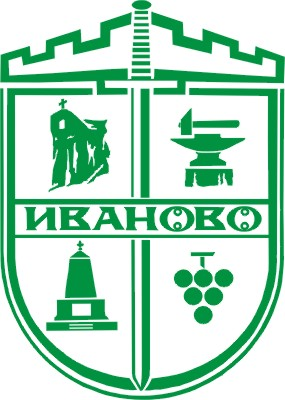 